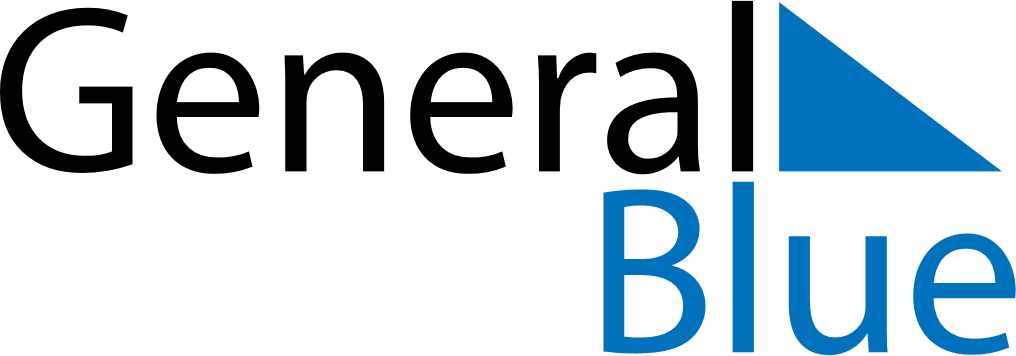 January 2024January 2024January 2024January 2024January 2024January 2024Bjornevatn, Troms og Finnmark, NorwayBjornevatn, Troms og Finnmark, NorwayBjornevatn, Troms og Finnmark, NorwayBjornevatn, Troms og Finnmark, NorwayBjornevatn, Troms og Finnmark, NorwayBjornevatn, Troms og Finnmark, NorwaySunday Monday Tuesday Wednesday Thursday Friday Saturday 1 2 3 4 5 6 Sunset: 12:53 AM Daylight: 0 hours and 0 minutes. Sunset: 12:53 AM Daylight: 0 hours and 0 minutes. Sunset: 12:53 AM Daylight: 0 hours and 0 minutes. Sunset: 12:53 AM Daylight: 0 hours and 0 minutes. Sunset: 12:53 AM Daylight: 0 hours and 0 minutes. Sunset: 12:53 AM Daylight: 0 hours and 0 minutes. 7 8 9 10 11 12 13 Sunset: 12:53 AM Daylight: 0 hours and 0 minutes. Sunset: 12:53 AM Daylight: 0 hours and 0 minutes. Sunset: 12:53 AM Daylight: 0 hours and 0 minutes. Sunset: 12:53 AM Daylight: 0 hours and 0 minutes. Sunset: 12:53 AM Daylight: 0 hours and 0 minutes. Sunset: 12:53 AM Daylight: 0 hours and 0 minutes. Sunset: 12:53 AM Daylight: 0 hours and 0 minutes. 14 15 16 17 18 19 20 Sunset: 12:53 AM Daylight: 0 hours and 0 minutes. Sunset: 12:53 AM Daylight: 0 hours and 0 minutes. Sunrise: 10:46 AM Sunset: 11:32 AM Daylight: 0 hours and 46 minutes. Sunrise: 10:29 AM Sunset: 11:49 AM Daylight: 1 hour and 20 minutes. Sunrise: 10:18 AM Sunset: 12:02 PM Daylight: 1 hour and 44 minutes. Sunrise: 10:08 AM Sunset: 12:12 PM Daylight: 2 hours and 4 minutes. Sunrise: 9:59 AM Sunset: 12:21 PM Daylight: 2 hours and 22 minutes. 21 22 23 24 25 26 27 Sunrise: 9:51 AM Sunset: 12:30 PM Daylight: 2 hours and 38 minutes. Sunrise: 9:44 AM Sunset: 12:38 PM Daylight: 2 hours and 53 minutes. Sunrise: 9:37 AM Sunset: 12:45 PM Daylight: 3 hours and 7 minutes. Sunrise: 9:31 AM Sunset: 12:52 PM Daylight: 3 hours and 21 minutes. Sunrise: 9:24 AM Sunset: 12:59 PM Daylight: 3 hours and 34 minutes. Sunrise: 9:18 AM Sunset: 1:06 PM Daylight: 3 hours and 47 minutes. Sunrise: 9:12 AM Sunset: 1:12 PM Daylight: 3 hours and 59 minutes. 28 29 30 31 Sunrise: 9:06 AM Sunset: 1:18 PM Daylight: 4 hours and 11 minutes. Sunrise: 9:01 AM Sunset: 1:24 PM Daylight: 4 hours and 23 minutes. Sunrise: 8:55 AM Sunset: 1:30 PM Daylight: 4 hours and 35 minutes. Sunrise: 8:50 AM Sunset: 1:36 PM Daylight: 4 hours and 46 minutes. 